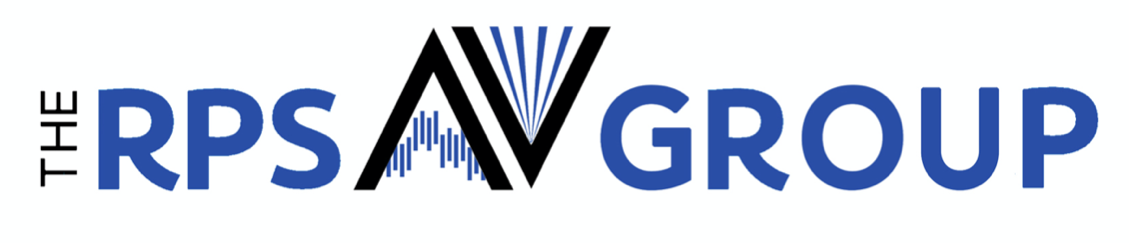 ROYAL PHOTOGRAPHIC SOCIETYAUDIO VISUAL GROUP ANNUAL GENERAL MEETING 2022To take place via Zoom Conference Platform at10:00 AM Saturday 1st October 2022.AGENDA1.	Welcome by the Chairman.2.	Apologies for Absence.3.	Minutes of the AGM 2021 for accuracy4.	Matters Arising.5.	Officers Reports:	5.1	Chairman	5.2	Treasurer	5.3	AV News Editor	5.4	Secretary	5.5	Editor AV New e-xtra 	5.6	Web Manager	5.7	National AV Championship	5.8	International Festival6.	Election of Officers & Committee Members:(Nominations must be received by the Secretary, no later than 30th September 2022).6.1	Chairman.6.2	Vice Chairman.6.3	Secretary.6.4	Treasurer6.2	Editor AV News6.6	Editor AV News e-xtra6.7	Web Manager.6.5	No more than five Ordinary Committee Members.7. 	To consider any other proposals.(Proposals with full details must have been received by the Secretary, with the proposer’s and seconder’s names no later than 30th September 2022).8	Any Other Business, at the discretion of the Chair.9.	Date of next meeting.10.	Close.  